   i   i   i   i   i   i   i   i   i   i   i   i   i   i   i   i   i   i i   i   i   i   i   i   i   i   i   i   i   i   i   i DAFTAR   iPUSTAKABukuAA.  i  i  iiOka  i  i  iiMahendra,  i  i  iiMenguak  i  i  iiMasalah  i  i  iiHukum,  i  i  iiDemokrasi,  i  i  iidan  i  i  iiPertanahan,  i  i  iiJakarta  i  i  ii:  i  i  iiSinar  i  i  iiHarapan,  i  i  ii1996Adrian  i  i  iiSutedi,  i  i  iiImplementasi  i  i  iiPrinsip  i  i  iiKepentingan  i  i  iiUmum  i  i  iiDalam  i  i  iiPengadaanTanah  i  i  iiUntuk  i  i  iiPembangunan,Jakarta,  i  i  iiSinar  i  i  iiGrafika,2006Ali  i  i  iiAchmad  i  i  iiChomzah,  i  i  iiHukum  i  i  iiAgraria:Pertanahan  i  i  iiIndonesia,Jakarta  i  i  iiPrestasi  i  i  iiPustaka.,2003Ali  i  i  iiAhmad  i  i  iiChomzah,  i  i  iiHukum  i  i  iiPertanahan,  i  i  iiPemberian  i  i  iiHak  i  i  iiAtas  i  i  iiTanah  i  i  iiNegara,  i  i  iiSeri  i  i  iiHukum  i  i  iiPertanahan  i  i  iiI,  i  i  iiJakarta  i  i  ii:  i  i  iiPrestasi  i  i  iiPustaka,  i  i  ii2002Arie  i  i  iiS  i  i  iiHutagalung,  i  i  iiCondominium  i  i  iidan  i  i  iiPermasalahannya,  i  i  iiJakarta  i  i  ii:  i  i  iiPenerbit  i  i  iiUniversitas  i  i  iiIndonesia,  i  i  ii2003Benhard  i  i  iiLimbong,  i  i  ii  i  i  iiPengadaan  i  i  iiTanah  i  i  iiUntuk  i  i  iiPembangunan  i  i  iiRegulasi  i  i  iiKompensasi  i  i  iiPenegakan  i  i  iiHukum,Jakarta  i  i  iiMargaretha  i  i  iiPustaka,  i  i  ii2011  i  i  iiBoedi  i  i  iiHarsono,  i  i  iiHukum  i  i  iiAgraria  i  i  iiIndonesia,  i  i  iiEdisi  i  i  iiRevisi,Jakarta  i  i  iiDjambatan,  i  i  ii1999  i  i  iiBoedi  i  i  iiHarsono,Undang-undang  i  i  iiPokok  i  i  ii  i  i  iiAgraria  i  i  iiSedjarah  i  i  iipenjusunan,isi  i  i  iidan  i  i  iipelaksananya,djakarta,djambatan,1971  i  i  iiBrahmana  i  i  iiAdhic  i  i  iidan  i  i  iiHasan  i  i  iiBasri  i  i  iiNata  i  i  iiManggala,  i  i  iiReformasi  i  i  iiPertanahan,Bandung,Mandar  i  i  iimaju,2002  i  i  iiBoedi  i  i  iiHarsono,  i  i  iiHukum  i  i  iiAgraria  i  i  iiIndonesia,  i  i  iiEdisi  i  i  iiRevisi,Jakarta  i  i  iiDjambatan,  i  i  ii1999  i  i  iiEffendi  i  i  iiPerangin,  i  i  iiHukum  i  i  iiAgraria  i  i  iiIndonesia  i  i  iiSuatu  i  i  iiTelaah  i  i  iidari  i  i  iiSudut  i  i  iiPandang  i  i  iiPraktisi  i  i  iiHukum,  i  i  iiJakarta  i  i  ii:  i  i  iiRajawali,  i  i  ii1991Harsono,  i  i  iiBoedi,  i  i  iiHukum  i  i  iiAgraria  i  i  iiIndonesia,  i  i  iiJakarta  i  i  ii:  i  i  iiPenerbit  i  i  iiDjambatan,  i  i  ii1996I  i  i  iiWayan  i  i  iiSuandra,  i  i  iiHukum  i  i  iiPertanahan  i  i  iiIndonesia,  i  i  iiJakarta,  i  i  iiRineka  i  i  iiCipta,1994Jarot  i  i  iiWidya  i  i  iiMuliawan,  i  i  iiCara  i  i  iiMudah  i  i  iiPahami  i  i  iiPengadaan  i  i  iiTanah  i  i  iiUntuk  i  i  iiPembangunan  i  i  iiYogyakarta,Buku  i  i  iiLitera,  i  i  ii2016John  i  i  iiSalindeho,  i  i  iiMasalah  i  i  iiTanah  i  i  iiDalam  i  i  iiPembangunan,  i  i  iiCetakan  i  i  iiKedua,  i  i  iiJakarta  i  i  ii:  i  i  iiSinar  i  i  iiGrafika,  i  i  ii1988Maria  i  i  iiSW  i  i  iiSoemardjono.  i  i  iiKebijakan  i  i  iiPertanahan  i  i  iiAntara  i  i  iiRegulasi  i  i  iidan  i  i  iiImplementasi,  i  i  iiJakarta  i  i  ii:  i  i  iiBuku  i  i  iiKompas,  i  i  ii2005.Maria  i  i  iiS.W.  i  i  iiSumardjono,  i  i  ii  i  i  iiTanah  i  i  iiDalam  i  i  iiperspektif  i  i  iiHak  i  i  iiEkonomi,  i  i  iiSosial  i  i  iidanBudaya,Jakarta  i  i  ii  i  i  iiBuku  i  i  iiKompas,  i  i  ii2008Mudakir  i  i  iiIskandar  i  i  iiSyah.  i  i  iiPembebasan  i  i  iiTanah  i  i  iiUntuk  i  i  iiPembangunan  i  i  iiKepentingan  i  i  iiUmum.  i  i  iiJakarta.  i  i  iiPermata  i  i  iiAksara.  i  i  ii2015Muhammad  i  i  iiYamin  i  i  iiLubis  i  i  iidan  i  i  iiAbdul  i  i  iiRahim  i  i  iiLubis.  i  i  iiPencabutan  i  i  iiHak,  i  i  iiPembebasan  i  i  iidan  i  i  iiPengadaan  i  i  iiTanah.  i  i  iiBandung.  i  i  iiMandar  i  i  iiMaju.  i  i  ii2011Oloan  i  i  iiSitorus  i  i  iidan  i  i  iiDayat  i  i  iiLimbong,  i  i  iiPengadaan  i  i  iiTanah  i  i  iiUntuk  i  i  iiKepentingan  i  i  iiUmum Yogyakarta  i  i  ii:  i  i  iiMitra  i  i  iiKebijakan  i  i  iiTanah  i  i  iiIndonesia,  i  i  ii2004Oloan  i  i  iiSitrus,  i  i  iidkk,  i  i  iiPelepasan  i  i  iiAtau  i  i  iiPenyerahan  i  i  iiHak  i  i  iiSebagai  i  i  iiCara  i  i  iiPengadaan  i  i  iiTanah.Jakarta  i  i  iiC.V  i  i  iiDasamedia  i  i  iiUtama,  i  i  ii1995R.Setiawan,pokok-pokok  i  i  iiHukum  i  i  iiPerikatan,Bandung:Bina  i  i  iiCipta,1987Soedharyo  i  i  iiSoimin.  i  i  iiStatus  i  i  iiHak  i  i  iidan  i  i  iiPengadaan  i  i  iiTanah.  i  i  iiJakarta.  i  i  iiSinar  i  i  iiGrafika.1993Peraturan  i  i  iiPerundang-undanganUndang-undang  i  i  iiDasar  i  i  iiNegara  i  i  iiRepublik  i  i  iiIndonesia  i  i  iiTahun  i  i  ii1945Undang-undang  i  i  iiTentang  i  i  iiKitab  i  i  iiUndang-undang  i  i  iiHukum  i  i  iiPerdata  i  i  iiUndang-undang  i  i  iiTentang  i  i  iiPengadaan  i  i  iiTanah  i  i  iiBagi  i  i  iiPembangunan  i  i  iiUntuk  i  i  iiKepentingan  i  i  iiUmum,  i  i  iiNomor  i  i  ii2  i  i  iiTahun  i  i  ii2002Undang-undang  i  i  iiTentang  i  i  iiPeraturan  i  i  iiDasar  i  i  iiPokok-pokok  i  i  iiAgraria,  i  i  iiNomor  i  i  ii5  i  i  iiTahun  i  i  ii1960Peraturan  i  i  iiPresiden  i  i  iiRI  i  i  iiNo  i  i  ii65  i  i  iiTahun  i  i  ii2006  i  i  iitentang  i  i  iiPengadaan  i  i  iiTanah  i  i  iiBagi  i  i  iiPelaksanaan  i  i  iiPembangunan  i  i  iiUntuk  i  i  iiKepentingan  i  i  iiUmumPeraturan  i  i  iiKepala  i  i  iiBadan  i  i  iiPertanahan  i  i  iiNasional  i  i  iiRepublik  i  i  iiIndonesia  i  i  iiNomor  i  i  ii5  i  i  iiTahun  i  i  ii2012  i  i  iiTentang  i  i  iiPetunjuk  i  i  iiTeknis  i  i  iiPelaksanaan  i  i  iiPengadaan  i  i  iiTanah  i  i  iiPeraturan  i  i  iiPresiden  i  i  iiRI  i  i  iiNomor  i  i  ii70  i  i  iiTahun  i  i  ii2012  i  i  ii  i  i  iiTentang  i  i  iiPerubahan  i  i  iiKedua  i  i  iiAtas  i  i  iiPeraturan  i  i  iiPresiden  i  i  iiRI  i  i  iiNomor  i  i  ii54  i  i  iiTahun  i  i  ii2010  i  i  iiTentang  i  i  iiPengadaan  i  i  iiBarang/Jasa  i  i  iiPemerintah  i  i  iiPeraturan  i  i  iiMenteri  i  i  iiDalam  i  i  iiNegeri,Tentang  i  i  iiKetentuan-ketentuan  i  i  iiTata  i  i  iicara  i  i  iiPembebasan  i  i  iiTanah,  i  i  iiNomor  i  i  ii15  i  i  iitahun  i  i  ii197JurnalAde  i  i  iianhar,”Pengadaan  i  i  iiTanah  i  i  iiuntuk  i  i  iiPembangunan  i  i  iiperumahan  i  i  iioleh  i  i  iiBadan  i  i  iiHukum  i  i  iiSwasta  i  i  iidi  i  i  iiKota  i  i  iiDepok,Vol  i  i  ii4  i  i  iiNo  i  i  ii1  i  i  iiMaret  i  i  ii2O17Meilya  i  i  iiNormawaty  i  i  iiSimanjuntak.  i  i  iiPerlindungan  i  i  iiHukum  i  i  iiTerhadap  i  i  iiPihak  i  i  iiyang  i  i  iiBerhak  i  i  iiAtas  i  i  iiTanah  i  i  iiDalam  i  i  iiHal  i  i  iiGanti  i  i  iiRugi  i  i  iiBerdasarkan  i  i  iiUU  i  i  iiNomor  i  i  ii2  i  i  iiTahun  i  i  ii2012.  i  i  iiPremise  i  i  iiLaw  i  i  iiJurnal.  i  i  iiVol.10.  i  i  iiNo.7  i  i  iiUniversitas  i  i  iiSumatera  i  i  iiUtara.  i  i  iiMaret,2015.  i  i  iiUrip  i  i  iisantoso,”Pelepasan  i  i  iiHak  i  i  iiAtas  i  i  iiTanah  i  i  iiUntuk  i  i  iiKepentingan  i  i  iiPerusahaan  i  i  iiSwasta,Volume  i  i  iiXV  i  i  iiNo  i  i  ii3  i  i  ii,Juli,  i  i  ii2010,TesisTatu  i  i  iiAfifah.  i  i  ii2010.  i  i  iiPelepasan  i  i  iiHak  i  i  iiMilik  i  i  iiAtas  i  i  iiTanah  i  i  iiDalam  i  i  iiRangka  i  i  iiPembangunan  i  i  iiKawasan  i  i  iiPusat  i  i  iiPemerintahan  i  i  iiPropinsi  i  i  iiBanten  i  i  iiDi  i  i  iiKabupaten  i  i  iiSerang(Studi  i  i  iiTerhadap  i  i  iiPutusan  i  i  iiNomor  i  i  ii34/  i  i  iiPDT.G/2007/PN.SRG).  i  i  iiTesis.  i  i  iiDepok:  i  i  iiMagister  i  i  iiKenotariatan  i  i  iiUniversitas  i  i  iiIndonesia.DAFTAR RIWAYAT HIDUPNama                             : Muhammad Ilham Zen FahmiNpm                               : 5119500153Tempat/Tanggal Lahir   : Tegal, 24 Oktober 2000Program Studi                : Ilmu HukumAlamat                            : Desa Blubuk Rt 01 Rw 08 Kec. Dukuhwaru Kab.TegalRiwayat Pendidikan        :Demikian biodata ini saya buat dengan sebenarnya                                                                                                  Tegal, 24 Juni 2023                                                                                                      Hormat Saya                                                                                       Muhammad Ilham Zen Fahmi        Lampiran                                                                   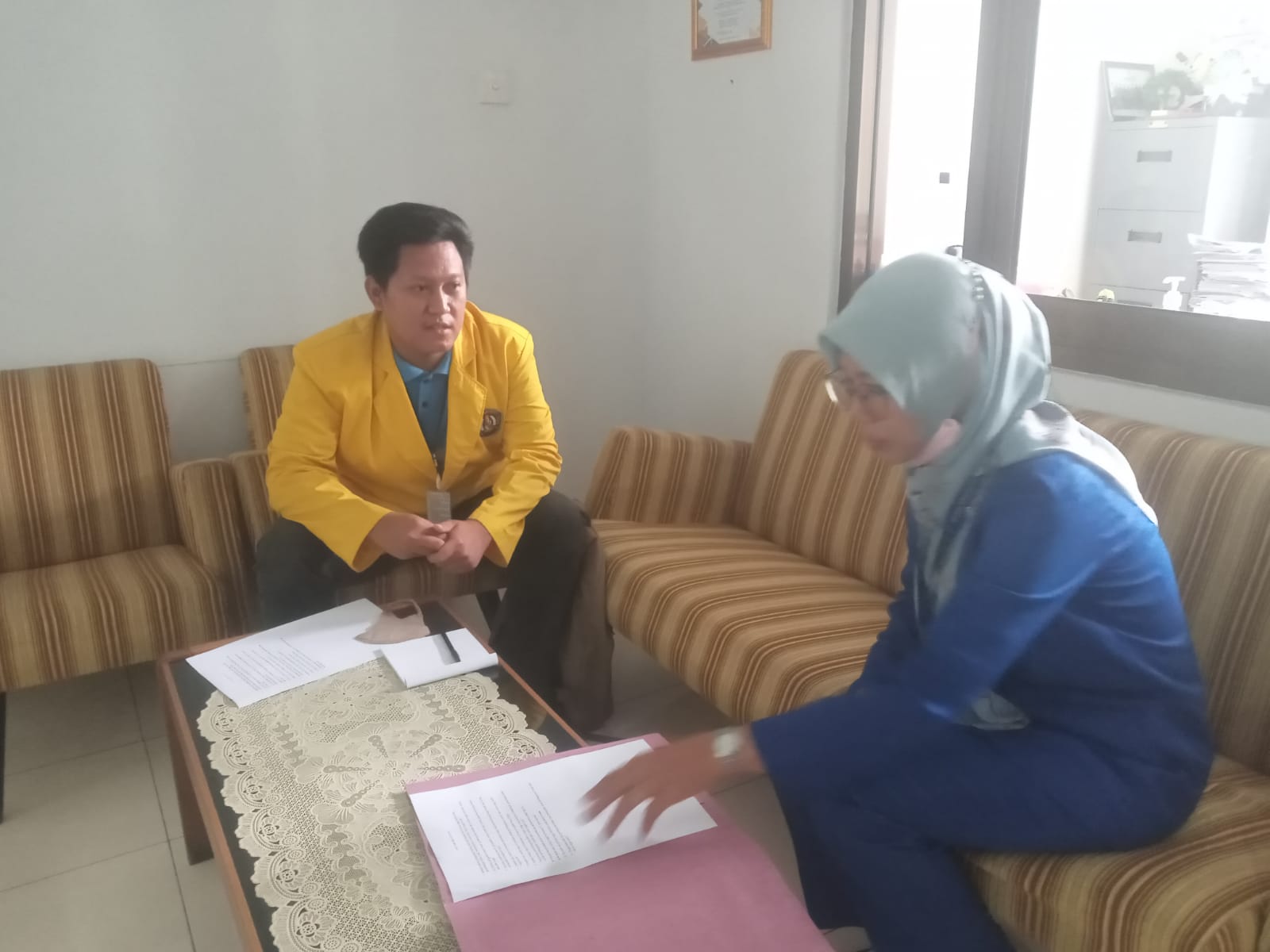 Foto ketika melakukan wawancara dengan bagian staff legal Rumah Sakit Mitra Siaga terkait proses pengadaan tanah Rumah Sakit Mitra Siaga Tarub.NoSekolahTahun Masuk Tahun Lulus1SDN 3 Blubuk 200720132SMPN 1 Dukuhwaru201320163SMAN 2 Slawi201620194S1 Fakultas Hukum Universitas Pancasakti Tegal20192023